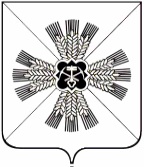 КЕМЕРОВСКАЯ ОБЛАСТЬАДМИНИСТРАЦИЯ ПРОМЫШЛЕННОВСКОГО МУНИЦИПАЛЬНОГО РАЙОНАПОСТАНОВЛЕНИЕот «27» марта 2019  г.  № 401-Ппгт. ПромышленнаяО внесении изменений в постановление администрации Промышленновского муниципального района от 14.04.2015                                 № 570-П «О создании комиссии по оказанию адресной материальной помощи и утверждении Положения по оказанию адресной материальной помощи» (в редакции постановлений от 29.10.2015 № 1198-П,                     от 16.11.2018 № 1302-П, от 25.01.2019 № 81-П, от 07.02.2019 № 133-П)Во исполнение Федерального закона от 17.07.1999 № 178-ФЗ              «О государственной социальной помощи»: 1. Внести в постановление администрации Промышленновского муниципального района от 14.04.2015 № 570-П «О создании комиссии по оказанию адресной материальной помощи и утверждении Положения по оказанию адресной материальной помощи» (в редакции постановлений от 29.10.2015 № 1198-П, от 16.11.2018 № 1302-П, от 25.01.2019 № 81-П, от 07.02.2019 № 133-П) следующие изменения:1.1. пункт 2.3. Порядка изложить в следующей редакции:«2.3. Для назначения и предоставления адресной материальной помощи граждане, имеющие право на материальную помощь, предоставляют в Уполномоченный орган следующие документы: - заявление о предоставлении адресной материальной помощи согласно Приложению № 1 к данному порядку;-  заявления(е) о согласии (несогласии) на обработку персональных данных от членов(а) семьи гражданина, зарегистрированных(ого) совместно с ним по месту жительства (месту пребывания), от гражданина в отношении несовершеннолетних(его) детей (ребенка) (в произвольной форме);- документ, удостоверяющий личность гражданина. При отсутствии в указанном документе сведений о регистрации по месту жительства - документ, подтверждающий место жительства (место пребывания);- копию(и) документа(ов), подтверждающего(их) проживание членов семьи гражданина совместно с ним по месту жительства (месту пребывания),  выданного (ых) органами регистрационного учета, с отметкой о регистрации по месту жительства (месту пребывания) или  решение суда о признании факта совместного проживания членов семьи с гражданином».1.4. приложение № 2 Порядка изложить согласно приложению № 1 к данному постановлению. 2. Настоящее   постановление   подлежит   обнародованию   на официальном сайте администрации Промышленновского муниципального района в сети Интернет. 3. 	 Контроль за исполнением настоящего постановления возложить на заместителя       главы       Промышленновского      муниципального      районаС.А. Федарюк.4.  Настоящее постановление вступает в силу со дня подписанияИсп. О.В. Коровина Тел. 74521                                                                 Приложение № 1                                                                к постановлению                                                                     администрации Промышленновского                                                             муниципального района                                                         от 27.03.2019 г. № 401-ПАКТ ОБСЛЕДОВАНИЯ МАТЕРИАЛЬНО-БЫТОВЫХ УСЛОВИЙКомиссия в составе (должность, Ф.И.О.)_______________________________________________________________________________________________________________________________________________________________________________________________________________________________________Провела обследование материально-бытовых условий жизни гр-на (ки)____________________________________________________________________________«___» _____________19___ года рождения, зарегистрированного по адресу: ________________________________________________________________________________________________________________________________________________________Тел.: ________________________________________________________________________фактически проживающего по адресу: _______________________________________________________________________________________________________________________личность которого установлена паспортом серии ________ номер ____________________выданным ___________________________________________________________________«___» ____________________20___г.ИНН ________________________ СНИЛС ________________________________________Пенсионное страховое свидетельство № _________________________________________Социальная группа (пенсионер, инвалид, одинокий, семья: многодетная, неполная, мать-одиночка, с ребенком-инвалидом; вдова участника ВОВ; участник ВОВ, участник ликвидации последствий аварии на Чернобыльской АЭС,БОМЖ, др.) ___________________________________________________________________________Члены семьи, проживающие с заявителем:Другие родственники:Собственность жилья: муниципальное, частное, съемное, или другое. ____________________________________________________________________________Ордер: клиент, член семьи, другое ____________________________________Строение: кирпичное, панельное, монолитное, деревянное, другое __________________________________________________________________Вид жилья: дом многоквартирный, коттедж, частный дом, общежитие, КГТ, барак _____________________________________________________________Количество комнат ____, общ.пл.жилья ______ кв.м., в т.ч. жилая площадь _______ кв.м.,Отопление: печное, центральное ___________________________Вода: горячая, холодная, колодец, колонка __________________________Плита: электрическая, газовая _____________________________________Ванная (душ): есть, нет ____________, сан. узел: есть, нет, удобства во дворе _____________________________________________________Наличие земельного участка, подсобного хозяйства (описать) __________________________________________________________________________________________________________________________________________________________место работы, должность _________________________________________ (последнее место работы – для не работающих) Инвалидность в т.ч ребенка-инвалида _______ группа, № удостоверения, кем и когда выдан ______________________________________________________________________Имеющиеся льготы ___________________________________________________________Источники доходов: заработная плата в т.ч. для пенсионеров, пособие на детей, алименты, пенсии и пособии: по старости, за выслугу лет, возмещение вреда, соц.пенсия, Кузбасская доплата, по случаю потери кормильца, по инвалидности, доход от подсобного хозяйство,  другое(указать в т.ч. сумму) _______________________________________________________________________________________________________________________________________________________________________________________________________________________________________Сумма дохода семьи ______________________________________ рублейСумма дохода на 1 члена семьи _____________________________ рублейПримечание: в случае проживания в одном доме или квартире родственников, но не являющимися членами одной семьи, доход указывается только семьи заявителя, о чем делается ссылка в графе «дополнительные сведения».Дата начала обслуживания заявителя на дому социальным работником _______________Сведения об обращении заявителя и членов его семьи за помощью (в какое учреждение, когда и какая помощь была оказана) ___________________________________________________________________________________________________________________________Санитарно-гигиеническое состояние жилья _____________________________Фактический уровень жизни (наличие - отсутствие предметов первой необходимости, уровень низкий, средний, высокий и чем подтверждается) __________________________________________________________________________________________________________________________________________________________Дополнительные сведения о заявителе и членах его семьи (наличие факторов «социального риска»: употребление алкоголя; отношения между членами семьи, если поводом для обращения послужил пожар, обязательно указать: причину пожара, застрахован ли дом (квартира), имущество в доме, получено ли страховое возмещение и в какой сумме, если нет, то по какой причине, источник полученной информации) __________________________________________________________________________________________________________________________________________________________В результате обследования комиссия пришла к выводу: _______________________________________________________________________________________________________________________________________________________________________________________________________________________________________Дата посещения семьи «___» _________________20___г.Дата составления акта «___» __________________20___г.Подписи членов комиссии _______________________________________________________________________________________________________________________________________________________________________________________________________________________________________Подпись заявителя _______________________________________________________                        Заместитель главыПромышленновского муниципального района                             С. А. Федарюк ГлаваПромышленновского муниципального района                       Д.П. Ильин Фамилия, имя, отчествоДата рожденияРодственные отношенияСоциальное положение, место работы, учебыФамилия, имя, отчество, дата рожденияРодственные отношенияСоциальное положение, место работы, учебы АдресСреднемесячный доход, наличие иждивенцев